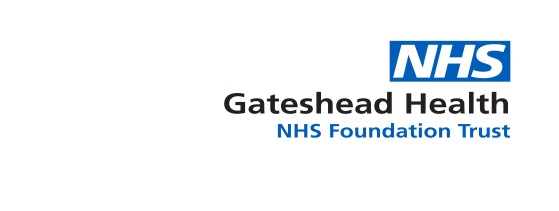 Children’s Community Nursing Team – Referral FormAll requested information MUST be completed otherwise referral will be rejected.Please contact the team to discuss all referrals prior to sending. Thank you.Contact Details: 0191 2834660 or 07790934372
Referrals to be sent to: ghnt.referrals-gatesheadccnt@nhs.net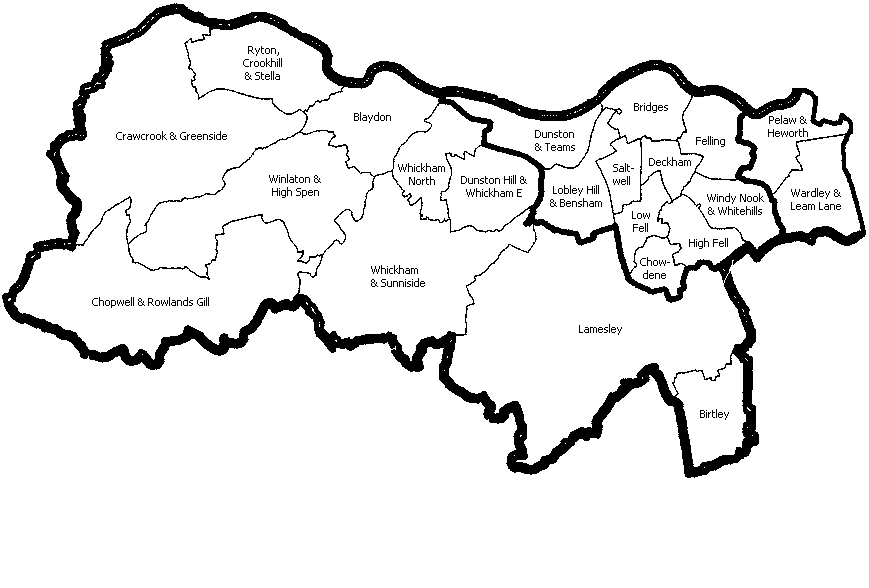 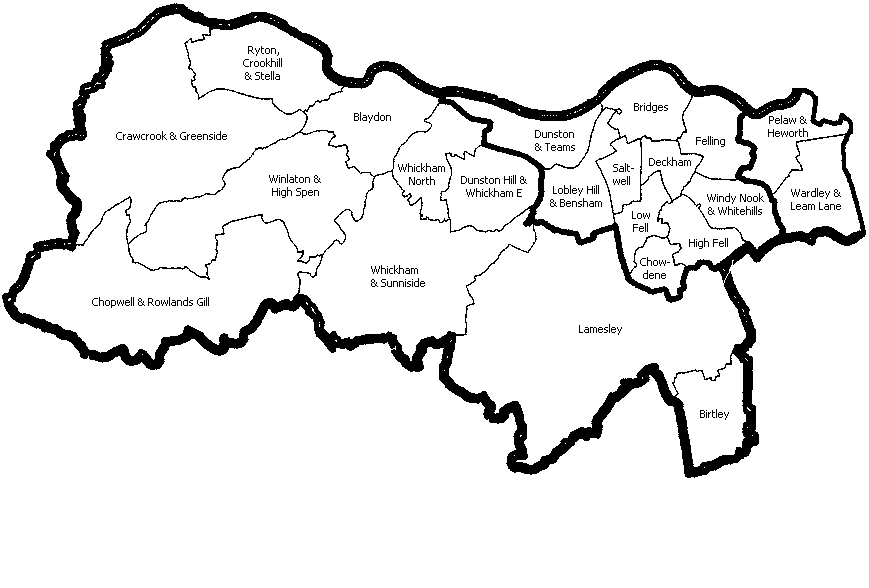 Name:Name:NHS:NHS:DOB:Gender:Gender:Ethnicity/ Religion:Address (inc Postcode):Address (inc Postcode):Telephone Contacts:Telephone Contacts:Legal Responsibility:Legal Responsibility:Name of Alternative Carer and Address:Name of Alternative Carer and Address:GP:GP:Health Visitor/ School Nurse:Health Visitor/ School Nurse:Social Work Involvement: Y/NSocial Worker Name:Reason for Involvement:Child Protection/Child In Need/TAF?Any Other Concerns?Social Work Involvement: Y/NSocial Worker Name:Reason for Involvement:Child Protection/Child In Need/TAF?Any Other Concerns?Social Work Involvement: Y/NSocial Worker Name:Reason for Involvement:Child Protection/Child In Need/TAF?Any Other Concerns?Social Work Involvement: Y/NSocial Worker Name:Reason for Involvement:Child Protection/Child In Need/TAF?Any Other Concerns?Reason for Referral & Nursing Intervention Required:Reason for Referral & Nursing Intervention Required:Reason for Referral & Nursing Intervention Required:Reason for Referral & Nursing Intervention Required:Specific Parameters:                                                     Specific Parameters:                                                     Respiratory Rate:                                                          Respiratory Rate:                                                          Heart Rate:Heart Rate:Oxygen Saturations:                                                     Oxygen Saturations:                                                     Blood Pressure:Blood Pressure:Weight:Weight:Equipment sent home with Patient: Children must be sent home with one week’s supply of required equipment as CCNT do not have stock of items. These are ordered in on patient specific basis. Equipment sent home with Patient: Children must be sent home with one week’s supply of required equipment as CCNT do not have stock of items. These are ordered in on patient specific basis. Equipment sent home with Patient: Children must be sent home with one week’s supply of required equipment as CCNT do not have stock of items. These are ordered in on patient specific basis. Equipment sent home with Patient: Children must be sent home with one week’s supply of required equipment as CCNT do not have stock of items. These are ordered in on patient specific basis. Medication List: 
Medication List: 
Medication List: 
Medication List: 
Significant Past Medical History:


Significant Past Medical History:


Significant Past Medical History:


Significant Past Medical History:


When to seek further advice or return to hospital?When to seek further advice or return to hospital?When to seek further advice or return to hospital?When to seek further advice or return to hospital?Specific Concerns?
Specific Concerns?
Specific Concerns?
Specific Concerns?
Any Other Professional Involvement?Consultants:Specialists:
Dietician:                                                                        SALT:Physiotherapist:                                                            OT:Any Other Professional Involvement?Consultants:Specialists:
Dietician:                                                                        SALT:Physiotherapist:                                                            OT:Any Other Professional Involvement?Consultants:Specialists:
Dietician:                                                                        SALT:Physiotherapist:                                                            OT:Any Other Professional Involvement?Consultants:Specialists:
Dietician:                                                                        SALT:Physiotherapist:                                                            OT:Source of Referral (Name & Telephone Number): Source of Referral (Name & Telephone Number): Source of Referral (Name & Telephone Number): Source of Referral (Name & Telephone Number): Date of Referral:                                                             Date of Visit:                         Date of Referral:                                                             Date of Visit:                         Date of Referral:                                                             Date of Visit:                         Date of Referral:                                                             Date of Visit:                         Discharge Planning Meeting:Discharge Planning Meeting:Discharge Planning Meeting:Discharge Planning Meeting:Consultant Responsible for Care:Consultant Responsible for Care:Consultant Responsible for Care:Consultant Responsible for Care: